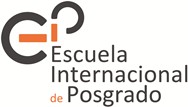 ACCIONES FORMATÍVAS DOCTORADO EN CIENCIAS ECONÓMICAS Y EMPRESARIALES2020-2021*** En caso de situación de confinamiento las horas presenciales serán impartidas por videoconferencia síncrona en el horario establecido mediante la plataforma elegida para la docencia en la UGRDatos generales de la actividad formativaDatos generales de la actividad formativaDatos generales de la actividad formativaDatos generales de la actividad formativaDatos generales de la actividad formativaDatos generales de la actividad formativaDatos generales de la actividad formativaDatos generales de la actividad formativaDatos generales de la actividad formativaDatos generales de la actividad formativaDatos generales de la actividad formativaDatos generales de la actividad formativaDatos generales de la actividad formativaDatos generales de la actividad formativaTítulo1: Herramientas para la investigación en Economía y Empresa: Técnicas Cuantitativas avanzadas con R1: Herramientas para la investigación en Economía y Empresa: Técnicas Cuantitativas avanzadas con R1: Herramientas para la investigación en Economía y Empresa: Técnicas Cuantitativas avanzadas con R1: Herramientas para la investigación en Economía y Empresa: Técnicas Cuantitativas avanzadas con R1: Herramientas para la investigación en Economía y Empresa: Técnicas Cuantitativas avanzadas con R1: Herramientas para la investigación en Economía y Empresa: Técnicas Cuantitativas avanzadas con R1: Herramientas para la investigación en Economía y Empresa: Técnicas Cuantitativas avanzadas con R1: Herramientas para la investigación en Economía y Empresa: Técnicas Cuantitativas avanzadas con R1: Herramientas para la investigación en Economía y Empresa: Técnicas Cuantitativas avanzadas con R1: Herramientas para la investigación en Economía y Empresa: Técnicas Cuantitativas avanzadas con R1: Herramientas para la investigación en Economía y Empresa: Técnicas Cuantitativas avanzadas con R1: Herramientas para la investigación en Economía y Empresa: Técnicas Cuantitativas avanzadas con R1: Herramientas para la investigación en Economía y Empresa: Técnicas Cuantitativas avanzadas con RCoordinadorApellidos, NombreApellidos, NombreApellidos, NombreMuñoz Rosas, Juan FranciscoMuñoz Rosas, Juan FranciscoMuñoz Rosas, Juan FranciscoMuñoz Rosas, Juan FranciscoMuñoz Rosas, Juan FranciscoDNIDNIDNI14618348P14618348PCoordinadorDepartamentoDepartamentoDepartamentoMétodos Cuantitativos para la Economía y la EmpresaMétodos Cuantitativos para la Economía y la EmpresaMétodos Cuantitativos para la Economía y la EmpresaMétodos Cuantitativos para la Economía y la EmpresaMétodos Cuantitativos para la Economía y la EmpresaMétodos Cuantitativos para la Economía y la EmpresaMétodos Cuantitativos para la Economía y la EmpresaMétodos Cuantitativos para la Economía y la EmpresaMétodos Cuantitativos para la Economía y la EmpresaMétodos Cuantitativos para la Economía y la EmpresaCoordinadorEmailEmailEmailjfmunoz@ugr.esjfmunoz@ugr.esjfmunoz@ugr.esjfmunoz@ugr.esjfmunoz@ugr.esjfmunoz@ugr.esjfmunoz@ugr.esjfmunoz@ugr.esjfmunoz@ugr.esjfmunoz@ugr.esCoordinadorTeléfonosTeléfonosTeléfonos958249907 (Ext. 49907) - 625094992 (Ext. 71035)958249907 (Ext. 49907) - 625094992 (Ext. 71035)958249907 (Ext. 49907) - 625094992 (Ext. 71035)958249907 (Ext. 49907) - 625094992 (Ext. 71035)958249907 (Ext. 49907) - 625094992 (Ext. 71035)958249907 (Ext. 49907) - 625094992 (Ext. 71035)958249907 (Ext. 49907) - 625094992 (Ext. 71035)958249907 (Ext. 49907) - 625094992 (Ext. 71035)958249907 (Ext. 49907) - 625094992 (Ext. 71035)958249907 (Ext. 49907) - 625094992 (Ext. 71035)Tipo de acciónTipo de acciónTipo de acciónCursoCursoCursoCursoCursoCursoCursoCursoCursoCursoRelación con accionesformativas del doctorado1Relación con accionesformativas del doctorado1Relación con accionesformativas del doctorado1Seminarios metodológicos avanzadosSeminarios metodológicos avanzadosSeminarios metodológicos avanzadosSeminarios metodológicos avanzadosSeminarios metodológicos avanzadosSeminarios metodológicos avanzadosSeminarios metodológicos avanzadosSeminarios metodológicos avanzadosSeminarios metodológicos avanzadosSeminarios metodológicos avanzadosNº de plazasNº de plazasNº de plazas15151515151515151515HorasHorasHorasTotales16Presenciales141414NopresencialesNopresencialesNopresenciales2Fechas de celebraciónFechas de celebraciónFechas de celebración6, 7, 8, 9 y 13 de abril de 2021 (modalidad virtual)6, 7, 8, 9 y 13 de abril de 2021 (modalidad virtual)6, 7, 8, 9 y 13 de abril de 2021 (modalidad virtual)6, 7, 8, 9 y 13 de abril de 2021 (modalidad virtual)6, 7, 8, 9 y 13 de abril de 2021 (modalidad virtual)6, 7, 8, 9 y 13 de abril de 2021 (modalidad virtual)6, 7, 8, 9 y 13 de abril de 2021 (modalidad virtual)6, 7, 8, 9 y 13 de abril de 2021 (modalidad virtual)6, 7, 8, 9 y 13 de abril de 2021 (modalidad virtual)6, 7, 8, 9 y 13 de abril de 2021 (modalidad virtual)Planificación y metodologíaPlanificación y metodologíaPlanificación y metodologíaPlanificación y metodologíaPlanificación y metodologíaPlanificación y metodologíaPlanificación y metodologíaPlanificación y metodologíaPlanificación y metodologíaPlanificación y metodologíaPlanificación y metodologíaPlanificación y metodologíaPlanificación y metodologíaPlanificación y metodologíaOrigenEn los u´ltimos an˜ os las te´cnicas estadí´sticas han tomado mucha importancia en mu´ltiples a´reas de aplicacio´n debido  a  la  necesidad  de  describir  y  explicar  la  evolucio´n  de  feno´menos,  tanto  desde  un  punto  de  vistacualitativo  como  cuantitativo,  adema´s  de  poder  inferir  comportamientos  futuros  de  los  sistemas  que  son objeto de estudio.En los u´ltimos an˜ os las te´cnicas estadí´sticas han tomado mucha importancia en mu´ltiples a´reas de aplicacio´n debido  a  la  necesidad  de  describir  y  explicar  la  evolucio´n  de  feno´menos,  tanto  desde  un  punto  de  vistacualitativo  como  cuantitativo,  adema´s  de  poder  inferir  comportamientos  futuros  de  los  sistemas  que  son objeto de estudio.En los u´ltimos an˜ os las te´cnicas estadí´sticas han tomado mucha importancia en mu´ltiples a´reas de aplicacio´n debido  a  la  necesidad  de  describir  y  explicar  la  evolucio´n  de  feno´menos,  tanto  desde  un  punto  de  vistacualitativo  como  cuantitativo,  adema´s  de  poder  inferir  comportamientos  futuros  de  los  sistemas  que  son objeto de estudio.En los u´ltimos an˜ os las te´cnicas estadí´sticas han tomado mucha importancia en mu´ltiples a´reas de aplicacio´n debido  a  la  necesidad  de  describir  y  explicar  la  evolucio´n  de  feno´menos,  tanto  desde  un  punto  de  vistacualitativo  como  cuantitativo,  adema´s  de  poder  inferir  comportamientos  futuros  de  los  sistemas  que  son objeto de estudio.En los u´ltimos an˜ os las te´cnicas estadí´sticas han tomado mucha importancia en mu´ltiples a´reas de aplicacio´n debido  a  la  necesidad  de  describir  y  explicar  la  evolucio´n  de  feno´menos,  tanto  desde  un  punto  de  vistacualitativo  como  cuantitativo,  adema´s  de  poder  inferir  comportamientos  futuros  de  los  sistemas  que  son objeto de estudio.En los u´ltimos an˜ os las te´cnicas estadí´sticas han tomado mucha importancia en mu´ltiples a´reas de aplicacio´n debido  a  la  necesidad  de  describir  y  explicar  la  evolucio´n  de  feno´menos,  tanto  desde  un  punto  de  vistacualitativo  como  cuantitativo,  adema´s  de  poder  inferir  comportamientos  futuros  de  los  sistemas  que  son objeto de estudio.En los u´ltimos an˜ os las te´cnicas estadí´sticas han tomado mucha importancia en mu´ltiples a´reas de aplicacio´n debido  a  la  necesidad  de  describir  y  explicar  la  evolucio´n  de  feno´menos,  tanto  desde  un  punto  de  vistacualitativo  como  cuantitativo,  adema´s  de  poder  inferir  comportamientos  futuros  de  los  sistemas  que  son objeto de estudio.En los u´ltimos an˜ os las te´cnicas estadí´sticas han tomado mucha importancia en mu´ltiples a´reas de aplicacio´n debido  a  la  necesidad  de  describir  y  explicar  la  evolucio´n  de  feno´menos,  tanto  desde  un  punto  de  vistacualitativo  como  cuantitativo,  adema´s  de  poder  inferir  comportamientos  futuros  de  los  sistemas  que  son objeto de estudio.En los u´ltimos an˜ os las te´cnicas estadí´sticas han tomado mucha importancia en mu´ltiples a´reas de aplicacio´n debido  a  la  necesidad  de  describir  y  explicar  la  evolucio´n  de  feno´menos,  tanto  desde  un  punto  de  vistacualitativo  como  cuantitativo,  adema´s  de  poder  inferir  comportamientos  futuros  de  los  sistemas  que  son objeto de estudio.En los u´ltimos an˜ os las te´cnicas estadí´sticas han tomado mucha importancia en mu´ltiples a´reas de aplicacio´n debido  a  la  necesidad  de  describir  y  explicar  la  evolucio´n  de  feno´menos,  tanto  desde  un  punto  de  vistacualitativo  como  cuantitativo,  adema´s  de  poder  inferir  comportamientos  futuros  de  los  sistemas  que  son objeto de estudio.En los u´ltimos an˜ os las te´cnicas estadí´sticas han tomado mucha importancia en mu´ltiples a´reas de aplicacio´n debido  a  la  necesidad  de  describir  y  explicar  la  evolucio´n  de  feno´menos,  tanto  desde  un  punto  de  vistacualitativo  como  cuantitativo,  adema´s  de  poder  inferir  comportamientos  futuros  de  los  sistemas  que  son objeto de estudio.En los u´ltimos an˜ os las te´cnicas estadí´sticas han tomado mucha importancia en mu´ltiples a´reas de aplicacio´n debido  a  la  necesidad  de  describir  y  explicar  la  evolucio´n  de  feno´menos,  tanto  desde  un  punto  de  vistacualitativo  como  cuantitativo,  adema´s  de  poder  inferir  comportamientos  futuros  de  los  sistemas  que  son objeto de estudio.En los u´ltimos an˜ os las te´cnicas estadí´sticas han tomado mucha importancia en mu´ltiples a´reas de aplicacio´n debido  a  la  necesidad  de  describir  y  explicar  la  evolucio´n  de  feno´menos,  tanto  desde  un  punto  de  vistacualitativo  como  cuantitativo,  adema´s  de  poder  inferir  comportamientos  futuros  de  los  sistemas  que  son objeto de estudio.ObjetivosEl objetivo del curso es que los estudiantes del programa de doctorado que han cursado “Herramientas para la   investigacio´n  en  Economí´a   y   Empresa:  Te´cnicas   Cuantitativas   y   representaciones   gra´ficas   mediante RStudio”  puedan  profundizar  en  distintos  aspectos  especí´ficos  y  avanzados  en  el  ana´lisis  de  datos  que consideren necesarios para el desarrollo de sus tesis doctorales. En el caso de no haberlo cursado, los estudiantes debera´n tener  conocimientos  ba´sicos de ana´lisis de datos  y  haber  utilizado con anterioridad el software R.La idea principal de esta actividad es ilustrar a los alumnos sobre te´cnicas y me´todos estadí´sticos mostrando una visio´n general de sus fundamentos, condiciones de aplicabilidad e interpretacio´n de resultados, que les ayuden a una mejor descripcio´n de los feno´menos estudiados en el desarrollo de sus investigaciones.El objetivo del curso es que los estudiantes del programa de doctorado que han cursado “Herramientas para la   investigacio´n  en  Economí´a   y   Empresa:  Te´cnicas   Cuantitativas   y   representaciones   gra´ficas   mediante RStudio”  puedan  profundizar  en  distintos  aspectos  especí´ficos  y  avanzados  en  el  ana´lisis  de  datos  que consideren necesarios para el desarrollo de sus tesis doctorales. En el caso de no haberlo cursado, los estudiantes debera´n tener  conocimientos  ba´sicos de ana´lisis de datos  y  haber  utilizado con anterioridad el software R.La idea principal de esta actividad es ilustrar a los alumnos sobre te´cnicas y me´todos estadí´sticos mostrando una visio´n general de sus fundamentos, condiciones de aplicabilidad e interpretacio´n de resultados, que les ayuden a una mejor descripcio´n de los feno´menos estudiados en el desarrollo de sus investigaciones.El objetivo del curso es que los estudiantes del programa de doctorado que han cursado “Herramientas para la   investigacio´n  en  Economí´a   y   Empresa:  Te´cnicas   Cuantitativas   y   representaciones   gra´ficas   mediante RStudio”  puedan  profundizar  en  distintos  aspectos  especí´ficos  y  avanzados  en  el  ana´lisis  de  datos  que consideren necesarios para el desarrollo de sus tesis doctorales. En el caso de no haberlo cursado, los estudiantes debera´n tener  conocimientos  ba´sicos de ana´lisis de datos  y  haber  utilizado con anterioridad el software R.La idea principal de esta actividad es ilustrar a los alumnos sobre te´cnicas y me´todos estadí´sticos mostrando una visio´n general de sus fundamentos, condiciones de aplicabilidad e interpretacio´n de resultados, que les ayuden a una mejor descripcio´n de los feno´menos estudiados en el desarrollo de sus investigaciones.El objetivo del curso es que los estudiantes del programa de doctorado que han cursado “Herramientas para la   investigacio´n  en  Economí´a   y   Empresa:  Te´cnicas   Cuantitativas   y   representaciones   gra´ficas   mediante RStudio”  puedan  profundizar  en  distintos  aspectos  especí´ficos  y  avanzados  en  el  ana´lisis  de  datos  que consideren necesarios para el desarrollo de sus tesis doctorales. En el caso de no haberlo cursado, los estudiantes debera´n tener  conocimientos  ba´sicos de ana´lisis de datos  y  haber  utilizado con anterioridad el software R.La idea principal de esta actividad es ilustrar a los alumnos sobre te´cnicas y me´todos estadí´sticos mostrando una visio´n general de sus fundamentos, condiciones de aplicabilidad e interpretacio´n de resultados, que les ayuden a una mejor descripcio´n de los feno´menos estudiados en el desarrollo de sus investigaciones.El objetivo del curso es que los estudiantes del programa de doctorado que han cursado “Herramientas para la   investigacio´n  en  Economí´a   y   Empresa:  Te´cnicas   Cuantitativas   y   representaciones   gra´ficas   mediante RStudio”  puedan  profundizar  en  distintos  aspectos  especí´ficos  y  avanzados  en  el  ana´lisis  de  datos  que consideren necesarios para el desarrollo de sus tesis doctorales. En el caso de no haberlo cursado, los estudiantes debera´n tener  conocimientos  ba´sicos de ana´lisis de datos  y  haber  utilizado con anterioridad el software R.La idea principal de esta actividad es ilustrar a los alumnos sobre te´cnicas y me´todos estadí´sticos mostrando una visio´n general de sus fundamentos, condiciones de aplicabilidad e interpretacio´n de resultados, que les ayuden a una mejor descripcio´n de los feno´menos estudiados en el desarrollo de sus investigaciones.El objetivo del curso es que los estudiantes del programa de doctorado que han cursado “Herramientas para la   investigacio´n  en  Economí´a   y   Empresa:  Te´cnicas   Cuantitativas   y   representaciones   gra´ficas   mediante RStudio”  puedan  profundizar  en  distintos  aspectos  especí´ficos  y  avanzados  en  el  ana´lisis  de  datos  que consideren necesarios para el desarrollo de sus tesis doctorales. En el caso de no haberlo cursado, los estudiantes debera´n tener  conocimientos  ba´sicos de ana´lisis de datos  y  haber  utilizado con anterioridad el software R.La idea principal de esta actividad es ilustrar a los alumnos sobre te´cnicas y me´todos estadí´sticos mostrando una visio´n general de sus fundamentos, condiciones de aplicabilidad e interpretacio´n de resultados, que les ayuden a una mejor descripcio´n de los feno´menos estudiados en el desarrollo de sus investigaciones.El objetivo del curso es que los estudiantes del programa de doctorado que han cursado “Herramientas para la   investigacio´n  en  Economí´a   y   Empresa:  Te´cnicas   Cuantitativas   y   representaciones   gra´ficas   mediante RStudio”  puedan  profundizar  en  distintos  aspectos  especí´ficos  y  avanzados  en  el  ana´lisis  de  datos  que consideren necesarios para el desarrollo de sus tesis doctorales. En el caso de no haberlo cursado, los estudiantes debera´n tener  conocimientos  ba´sicos de ana´lisis de datos  y  haber  utilizado con anterioridad el software R.La idea principal de esta actividad es ilustrar a los alumnos sobre te´cnicas y me´todos estadí´sticos mostrando una visio´n general de sus fundamentos, condiciones de aplicabilidad e interpretacio´n de resultados, que les ayuden a una mejor descripcio´n de los feno´menos estudiados en el desarrollo de sus investigaciones.El objetivo del curso es que los estudiantes del programa de doctorado que han cursado “Herramientas para la   investigacio´n  en  Economí´a   y   Empresa:  Te´cnicas   Cuantitativas   y   representaciones   gra´ficas   mediante RStudio”  puedan  profundizar  en  distintos  aspectos  especí´ficos  y  avanzados  en  el  ana´lisis  de  datos  que consideren necesarios para el desarrollo de sus tesis doctorales. En el caso de no haberlo cursado, los estudiantes debera´n tener  conocimientos  ba´sicos de ana´lisis de datos  y  haber  utilizado con anterioridad el software R.La idea principal de esta actividad es ilustrar a los alumnos sobre te´cnicas y me´todos estadí´sticos mostrando una visio´n general de sus fundamentos, condiciones de aplicabilidad e interpretacio´n de resultados, que les ayuden a una mejor descripcio´n de los feno´menos estudiados en el desarrollo de sus investigaciones.El objetivo del curso es que los estudiantes del programa de doctorado que han cursado “Herramientas para la   investigacio´n  en  Economí´a   y   Empresa:  Te´cnicas   Cuantitativas   y   representaciones   gra´ficas   mediante RStudio”  puedan  profundizar  en  distintos  aspectos  especí´ficos  y  avanzados  en  el  ana´lisis  de  datos  que consideren necesarios para el desarrollo de sus tesis doctorales. En el caso de no haberlo cursado, los estudiantes debera´n tener  conocimientos  ba´sicos de ana´lisis de datos  y  haber  utilizado con anterioridad el software R.La idea principal de esta actividad es ilustrar a los alumnos sobre te´cnicas y me´todos estadí´sticos mostrando una visio´n general de sus fundamentos, condiciones de aplicabilidad e interpretacio´n de resultados, que les ayuden a una mejor descripcio´n de los feno´menos estudiados en el desarrollo de sus investigaciones.El objetivo del curso es que los estudiantes del programa de doctorado que han cursado “Herramientas para la   investigacio´n  en  Economí´a   y   Empresa:  Te´cnicas   Cuantitativas   y   representaciones   gra´ficas   mediante RStudio”  puedan  profundizar  en  distintos  aspectos  especí´ficos  y  avanzados  en  el  ana´lisis  de  datos  que consideren necesarios para el desarrollo de sus tesis doctorales. En el caso de no haberlo cursado, los estudiantes debera´n tener  conocimientos  ba´sicos de ana´lisis de datos  y  haber  utilizado con anterioridad el software R.La idea principal de esta actividad es ilustrar a los alumnos sobre te´cnicas y me´todos estadí´sticos mostrando una visio´n general de sus fundamentos, condiciones de aplicabilidad e interpretacio´n de resultados, que les ayuden a una mejor descripcio´n de los feno´menos estudiados en el desarrollo de sus investigaciones.El objetivo del curso es que los estudiantes del programa de doctorado que han cursado “Herramientas para la   investigacio´n  en  Economí´a   y   Empresa:  Te´cnicas   Cuantitativas   y   representaciones   gra´ficas   mediante RStudio”  puedan  profundizar  en  distintos  aspectos  especí´ficos  y  avanzados  en  el  ana´lisis  de  datos  que consideren necesarios para el desarrollo de sus tesis doctorales. En el caso de no haberlo cursado, los estudiantes debera´n tener  conocimientos  ba´sicos de ana´lisis de datos  y  haber  utilizado con anterioridad el software R.La idea principal de esta actividad es ilustrar a los alumnos sobre te´cnicas y me´todos estadí´sticos mostrando una visio´n general de sus fundamentos, condiciones de aplicabilidad e interpretacio´n de resultados, que les ayuden a una mejor descripcio´n de los feno´menos estudiados en el desarrollo de sus investigaciones.El objetivo del curso es que los estudiantes del programa de doctorado que han cursado “Herramientas para la   investigacio´n  en  Economí´a   y   Empresa:  Te´cnicas   Cuantitativas   y   representaciones   gra´ficas   mediante RStudio”  puedan  profundizar  en  distintos  aspectos  especí´ficos  y  avanzados  en  el  ana´lisis  de  datos  que consideren necesarios para el desarrollo de sus tesis doctorales. En el caso de no haberlo cursado, los estudiantes debera´n tener  conocimientos  ba´sicos de ana´lisis de datos  y  haber  utilizado con anterioridad el software R.La idea principal de esta actividad es ilustrar a los alumnos sobre te´cnicas y me´todos estadí´sticos mostrando una visio´n general de sus fundamentos, condiciones de aplicabilidad e interpretacio´n de resultados, que les ayuden a una mejor descripcio´n de los feno´menos estudiados en el desarrollo de sus investigaciones.El objetivo del curso es que los estudiantes del programa de doctorado que han cursado “Herramientas para la   investigacio´n  en  Economí´a   y   Empresa:  Te´cnicas   Cuantitativas   y   representaciones   gra´ficas   mediante RStudio”  puedan  profundizar  en  distintos  aspectos  especí´ficos  y  avanzados  en  el  ana´lisis  de  datos  que consideren necesarios para el desarrollo de sus tesis doctorales. En el caso de no haberlo cursado, los estudiantes debera´n tener  conocimientos  ba´sicos de ana´lisis de datos  y  haber  utilizado con anterioridad el software R.La idea principal de esta actividad es ilustrar a los alumnos sobre te´cnicas y me´todos estadí´sticos mostrando una visio´n general de sus fundamentos, condiciones de aplicabilidad e interpretacio´n de resultados, que les ayuden a una mejor descripcio´n de los feno´menos estudiados en el desarrollo de sus investigaciones.Planificación y ContenidosSesión 1Fecha06-04-202106-04-202106-04-202106-04-202106-04-202106-04-202106-04-202106-04-202106-04-202106-04-202106-04-2021Planificación y ContenidosSesión 1Hora10:00-14:0010:00-14:0010:00-14:0010:00-14:0010:00-14:0010:00-14:0010:00-14:0010:00-14:0010:00-14:0010:00-14:0010:00-14:00Planificación y ContenidosSesión 1Lugar decelebraciónVirtualVirtualVirtualVirtualVirtualVirtualVirtualVirtualVirtualVirtualVirtualPlanificación y ContenidosSesión 1PonentesMun˜ oz Rosas, Juan F. (10:00-11:00) Garcí´a Garrido Irene (11:00-12:30)Cobo Rodrí´guez, Beatriz (12:30-14:00)Mun˜ oz Rosas, Juan F. (10:00-11:00) Garcí´a Garrido Irene (11:00-12:30)Cobo Rodrí´guez, Beatriz (12:30-14:00)Mun˜ oz Rosas, Juan F. (10:00-11:00) Garcí´a Garrido Irene (11:00-12:30)Cobo Rodrí´guez, Beatriz (12:30-14:00)Mun˜ oz Rosas, Juan F. (10:00-11:00) Garcí´a Garrido Irene (11:00-12:30)Cobo Rodrí´guez, Beatriz (12:30-14:00)Mun˜ oz Rosas, Juan F. (10:00-11:00) Garcí´a Garrido Irene (11:00-12:30)Cobo Rodrí´guez, Beatriz (12:30-14:00)DNIDNIDNIPlanificación y ContenidosSesión 1Contenidos específicos adesarrollar en la sesiónRepaso de  conceptos  generales de programacio´n  y utilizacio´n de R, Rstudio y RcommanderRepaso  de  te´cnicas  cuantitativas,  fundamentos  e  implementacio´n con softwareRepaso de  conceptos  generales de programacio´n  y utilizacio´n de R, Rstudio y RcommanderRepaso  de  te´cnicas  cuantitativas,  fundamentos  e  implementacio´n con softwareRepaso de  conceptos  generales de programacio´n  y utilizacio´n de R, Rstudio y RcommanderRepaso  de  te´cnicas  cuantitativas,  fundamentos  e  implementacio´n con softwareRepaso de  conceptos  generales de programacio´n  y utilizacio´n de R, Rstudio y RcommanderRepaso  de  te´cnicas  cuantitativas,  fundamentos  e  implementacio´n con softwareRepaso de  conceptos  generales de programacio´n  y utilizacio´n de R, Rstudio y RcommanderRepaso  de  te´cnicas  cuantitativas,  fundamentos  e  implementacio´n con softwareRepaso de  conceptos  generales de programacio´n  y utilizacio´n de R, Rstudio y RcommanderRepaso  de  te´cnicas  cuantitativas,  fundamentos  e  implementacio´n con softwareRepaso de  conceptos  generales de programacio´n  y utilizacio´n de R, Rstudio y RcommanderRepaso  de  te´cnicas  cuantitativas,  fundamentos  e  implementacio´n con softwareRepaso de  conceptos  generales de programacio´n  y utilizacio´n de R, Rstudio y RcommanderRepaso  de  te´cnicas  cuantitativas,  fundamentos  e  implementacio´n con softwareRepaso de  conceptos  generales de programacio´n  y utilizacio´n de R, Rstudio y RcommanderRepaso  de  te´cnicas  cuantitativas,  fundamentos  e  implementacio´n con softwareRepaso de  conceptos  generales de programacio´n  y utilizacio´n de R, Rstudio y RcommanderRepaso  de  te´cnicas  cuantitativas,  fundamentos  e  implementacio´n con softwareRepaso de  conceptos  generales de programacio´n  y utilizacio´n de R, Rstudio y RcommanderRepaso  de  te´cnicas  cuantitativas,  fundamentos  e  implementacio´n con softwarePlanificación y ContenidosSesión 2Fecha07-04-202107-04-202107-04-202107-04-202107-04-202107-04-202107-04-202107-04-202107-04-202107-04-202107-04-2021Planificación y ContenidosSesión 2Hora10:00-13:0010:00-13:0010:00-13:0010:00-13:0010:00-13:0010:00-13:0010:00-13:0010:00-13:0010:00-13:0010:00-13:0010:00-13:00Planificación y ContenidosSesión 2Lugar decelebraciónVirtualVirtualVirtualVirtualVirtualVirtualVirtualVirtualVirtualVirtualVirtualPlanificación y ContenidosSesión 2PonenteGarcí´a Garrido IreneGarcí´a Garrido IreneGarcí´a Garrido IreneGarcí´a Garrido IreneGarcí´a Garrido IreneDNIDNIDNIPlanificación y ContenidosSesión 2Contenidos específicos adesarrollar en la sesiónIntroduccio´n a los modelos lineales generalizados (GLM) GLM para respuestas discretasGLM para respuestas continuasRegresio´n lineal mu´ltiple multivarianteIntroduccio´n a los modelos lineales generalizados (GLM) GLM para respuestas discretasGLM para respuestas continuasRegresio´n lineal mu´ltiple multivarianteIntroduccio´n a los modelos lineales generalizados (GLM) GLM para respuestas discretasGLM para respuestas continuasRegresio´n lineal mu´ltiple multivarianteIntroduccio´n a los modelos lineales generalizados (GLM) GLM para respuestas discretasGLM para respuestas continuasRegresio´n lineal mu´ltiple multivarianteIntroduccio´n a los modelos lineales generalizados (GLM) GLM para respuestas discretasGLM para respuestas continuasRegresio´n lineal mu´ltiple multivarianteIntroduccio´n a los modelos lineales generalizados (GLM) GLM para respuestas discretasGLM para respuestas continuasRegresio´n lineal mu´ltiple multivarianteIntroduccio´n a los modelos lineales generalizados (GLM) GLM para respuestas discretasGLM para respuestas continuasRegresio´n lineal mu´ltiple multivarianteIntroduccio´n a los modelos lineales generalizados (GLM) GLM para respuestas discretasGLM para respuestas continuasRegresio´n lineal mu´ltiple multivarianteIntroduccio´n a los modelos lineales generalizados (GLM) GLM para respuestas discretasGLM para respuestas continuasRegresio´n lineal mu´ltiple multivarianteIntroduccio´n a los modelos lineales generalizados (GLM) GLM para respuestas discretasGLM para respuestas continuasRegresio´n lineal mu´ltiple multivarianteIntroduccio´n a los modelos lineales generalizados (GLM) GLM para respuestas discretasGLM para respuestas continuasRegresio´n lineal mu´ltiple multivariantePlanificación y ContenidosSesión3Fecha08-04-202108-04-202108-04-202108-04-202108-04-202108-04-202108-04-202108-04-202108-04-202108-04-202108-04-2021Planificación y ContenidosSesión3Hora10:00-13:0010:00-13:0010:00-13:0010:00-13:0010:00-13:0010:00-13:0010:00-13:0010:00-13:0010:00-13:0010:00-13:0010:00-13:00Lugar decelebraciónVirtualVirtualVirtualPonenteCobo Rodrí´guez, BeatrizDNIContenidos específicos adesarrollar en la sesiónContrastes mu´ltiples multivariantes Test T2 de Hotelling para una muestraTest T2 de Hotelling para dos muestras independientes Test T2 de Hotelling para dos muestras apareadasANOVAContrastes mu´ltiples multivariantes Test T2 de Hotelling para una muestraTest T2 de Hotelling para dos muestras independientes Test T2 de Hotelling para dos muestras apareadasANOVAContrastes mu´ltiples multivariantes Test T2 de Hotelling para una muestraTest T2 de Hotelling para dos muestras independientes Test T2 de Hotelling para dos muestras apareadasANOVASesión 4Fecha09-04-202109-04-202109-04-2021Sesión 4Hora10:00-13:0010:00-13:0010:00-13:00Sesión 4Lugar decelebraciónVirtualVirtualVirtualSesión 4PonenteGarcí´a Garrido IreneDNISesión 4Contenidos específicos adesarrollar en la sesiónMANOVATe´cnicas de reduccio´n de dimensiones: Ana´lisis de componentes principalesAna´lisis factorialMANOVATe´cnicas de reduccio´n de dimensiones: Ana´lisis de componentes principalesAna´lisis factorialMANOVATe´cnicas de reduccio´n de dimensiones: Ana´lisis de componentes principalesAna´lisis factorialSesión 5Fecha13-04-202113-04-202113-04-2021Sesión 5Hora10:00-13:0010:00-13:0010:00-13:00Sesión 5Lugar decelebraciónVirtualVirtualVirtualSesión 5PonenteCobo Rodrí´guez, BeatrizDNISesión 5Contenidos específicos adesarrollar en la sesiónTe´cnicas de clasificacio´n automa´tica: Ana´lisis clu´sterAna´lisis discriminanteTe´cnicas de clasificacio´n automa´tica: Ana´lisis clu´sterAna´lisis discriminanteTe´cnicas de clasificacio´n automa´tica: Ana´lisis clu´sterAna´lisis discriminanteEvaluaciónProcedimientos, técnicas, instrumentos o resultados de aprendizaje esperados en los asistentes para su evaluaciónProcedimientos, técnicas, instrumentos o resultados de aprendizaje esperados en los asistentes para su evaluaciónSe  propondra´n  ejercicios  durante  las  sesiones  que  los  asistentes  debera´n resolver.Al finalizar la actividad se espera que los asistentes:conozcan las distintas te´cnicas estadí´sticas explicadassepan cuando tienen que utilizar cada una de ellastengan la habilidad de recurrir al software R para realizarlasLa evaluacio´n de la actividad formativa: sera´  obligatoria la  asistencia al 80% de las horas de clases presenciales.Se  propondra´n  ejercicios  durante  las  sesiones  que  los  asistentes  debera´n resolver.Al finalizar la actividad se espera que los asistentes:conozcan las distintas te´cnicas estadí´sticas explicadassepan cuando tienen que utilizar cada una de ellastengan la habilidad de recurrir al software R para realizarlasLa evaluacio´n de la actividad formativa: sera´  obligatoria la  asistencia al 80% de las horas de clases presenciales.Se  propondra´n  ejercicios  durante  las  sesiones  que  los  asistentes  debera´n resolver.Al finalizar la actividad se espera que los asistentes:conozcan las distintas te´cnicas estadí´sticas explicadassepan cuando tienen que utilizar cada una de ellastengan la habilidad de recurrir al software R para realizarlasLa evaluacio´n de la actividad formativa: sera´  obligatoria la  asistencia al 80% de las horas de clases presenciales.1Acciones formativas del doctorado (según verifica del título)1Acciones formativas del doctorado (según verifica del título)1Acciones formativas del doctorado (según verifica del título)Título de la acción formativaNo. HorasDescripción breveBúsqueda y Gestión de Información Científica10Técnicas avanzadas de utilización de buscadores de información en bases de datos monográficas y multidisciplinaresManejo de herramientas para gestionar referencias bibliográficasRuta emprendedora40Visita al BICTalleres de emprendedoresCurso de formación de 5 diasCurso de orientación profesional y técnicas de búsqueda de empleo20Identificación de ofertas de laborales. Preparación de Cv y cartas de presentaciónLa entrevista laboral: lenguaje formal e informalRealización de test psicotécnicos: valoración y aptitudes intelectualesTaller de escritura/elaboración/preparación de un artículo científico12El estilo científico. Ética en publicación científicaTipos de publicaciones. Estructura IMRDSelección de la revista. Instrucciones para los autores. Envío del artículoRespuesta al editor y a los revisores del artículoIntroducción a los métodos cuantitativos10Introducción al software específicoLenguajes de programación (R,…)Regresión, economía experimental, análisis multivariante,ecuaciones estructurales, …Seminarios y conferencias de grupos de investigación10Exposición y debate de trabajos de investigación en cursoNuevas líneas de investigaciónTaller de elaboración y evaluación de un proyecto de investigación10Seminario impartido por un investigador prestigioso sobre proyectos de investigaciónPresentación de una propuesta por parte del alumnoSeminarios metodológicos avanzados12Datos de panel, series temporales, temas avanzados en ecuaciones estructuralesRegresión multinivel, estadística no paramétrica, …Presentación y defensa de trabajos de investigación en congresosnacionales e internacionales10Estancias de movilidad480